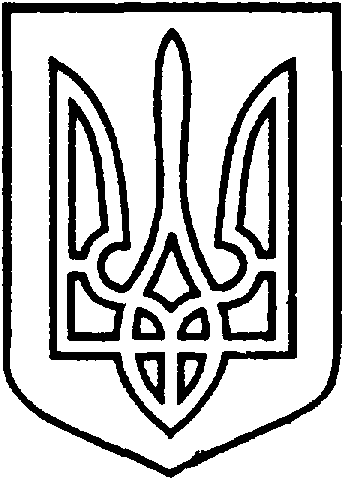 УКРАЇНАВІЙСЬКОВО-ЦИВІЛЬНА  АДМІНІСТРАЦІЯМІСТА  СЄВЄРОДОНЕЦЬК  ЛУГАНСЬКОЇ  ОБЛАСТІРОЗПОРЯДЖЕННЯКЕРІВНИКА  ВІЙСЬКОВО-ЦИВІЛЬНОЇ  АДМІНІСТРАЦІЇЛуганська обл., м. Сєвєродонецьк,бульвар Дружби Народів, 32« 01 » березня 2021 року						№ 457Про затвердження складу конкурсної комісії з визначення замовника будівництва доступного житла в 80 мікрорайоні міста Сєвєродонецька Луганської областіКеруючись статтею 6 Закону України «Про військово-цивільні адміністрації», на виконання п. 2.2 Порядку проведення конкурсу з визначення замовника будівництва доступного житла, затвердженого розпорядження керівника ВЦА м. Сєвєродонецьк від 01.03.2021 № 434 «Про затвердження Порядку проведення конкурсу з визначення замовника будівництва доступного житла»:Затвердити склад конкурсної комісії з визначення замовника будівництва доступного житла в 80 мікрорайоні міста Сєвєродонецька Луганської області (Додаток 1).Дане розпорядження підлягає оприлюдненню.Контроль за виконанням цього розпорядження покласти на  заступника керівника військово-цивільної адміністрації Олега Кузьмінова.Керівник військово-цивільноїадміністрації							Олександр СТРЮКДодаток 1до розпорядженнявід « 01 » березня 2021 року № 457Складконкурсної комісії з визначення замовника будівництва доступного житла в 80 мікрорайоні міста Сєвєродонецька Луганської областіВ.о. начальника відділу містобудуваннята архітектури управління землеустрою,містобудування та архітектури					Андрій ЄГОРОВГолова комісії:Кузьмінов Олег Юрійовичзаступник керівника ВЦА м. СєвєродонецькЗаступник голови комісії:Красюк Роман Олександровичдиректор КП «Сєвєродонецьке агентство інвестицій та розвитку»Секретар комісії:Вітченко Ольга Вікторівназаступник директора КП «Сєвєродонецьке агентство інвестицій та розвитку»Члени комісії:Єгоров Андрій Юрійовичв.о. начальника відділу містобудування та архітектури управління землеустрою, містобудування та архітектури ВЦА м. СєвєродонецькЄвстратенкова Ірина Миколаївнаначальник відділу земельних відносин управління землеустрою, містобудування та архітектури ВЦА м. СєвєродонецькШорохова Юлія Сергіївнаначальник відділу з юридичних та правових питань ВЦА м. СєвєродонецькПивоварова Анастасія Андріївнав.о. начальника управління економічного розвитку ВЦА м. СєвєродонецькРєкунов Антон Віталійовичначальник відділу державного архітектурно – будівельного контролю ВЦА м. СєвєродонецькЛарін Андрій Івановичначальник відділу капітального будівництва ВЦА м. СєвєродонецькКовалевський Антон Андрійовичначальник управління житлово-комунального господарства ВЦА м. СєвєродонецькПасічник Іван Олеговичзаступник начальника відділу земельних відносин управління землеустрою, містобудування та архітектури ВЦА м. СєвєродонецькМедяник Ірина Юріївнаголовний архітектор проекту ПНВКФ «Техносервіс»Тетерятник Таісія Іванівнаархітектор